לק"י											תיק 666828/2‏י"ב חשון תשפ"גלכבוד בית הדין להקדשות ירושליםהמבקש : 	תלמוד תורה "מבשר טוב" עמותה מספר 580236867 רח' פולנסקי 1. ת.ד 41028. ע"י הרב יורם גריידי יו"ר העמותה.המשיב: 	"הוועד הכללי לקהילת התימנים בירושלים" כתובת רחוב הנביאים 65 ירושלים.על ידי ב"כ עו"ד משה לורברבוים מר' עמק רפאים 43.ובעניין: 	עורך דין דעואל פלאי, ממשרד עוה"ד אגמון ושות',  רוזנברג הכהן ושות'  ובעניין: 	הממונה על ההקדשות מיחידת הרישום הפיקוח על ההקדשות הדתיים. הנדון:  בקשות דחופות בשם הת"ת מבשר טוב והקהילה התימנית.ביקשנו להגיב על שכר המנהל המיוחד. בית הדין הפנה את בקשתנו למפקחת על ההקדשות. עד היום לא ענתה.אנו מבקשים להגיב וגם שייערך דיון בנושא שכר המנהל המיוחד וכן דיון בנושא מכירת הנכס. בית הדין הסתמך על שומה מוטעית או שקרית במכירת הנכס. כמו כן בית הדין מתבקש לא להאריך את מינוי המנהל המיוחד. אנו פונים בבקשה להסיר את החיסיון מעל מכירת הנכס ושכר המנהל המיוחד כדי לחשוף את האמת ולהציל את ההקדש.אני פונה לכבוד בית הדין למנות מיידית גם בלי דיון, 3 נאמנים זמניים הגונים ומתאימים לניהול ההקדשות כדי לעצור את שוד ההקדשות התימנים, עד לקיום דיון בנושא הנאמנים. אין תחליף לנאמנים!על בית הדין להוציא דבר מתוקן ושלם מתחת ידם. 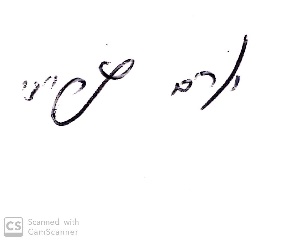 הרב יורם גריידי – מנהל ת"ת "מבשר טוב" 